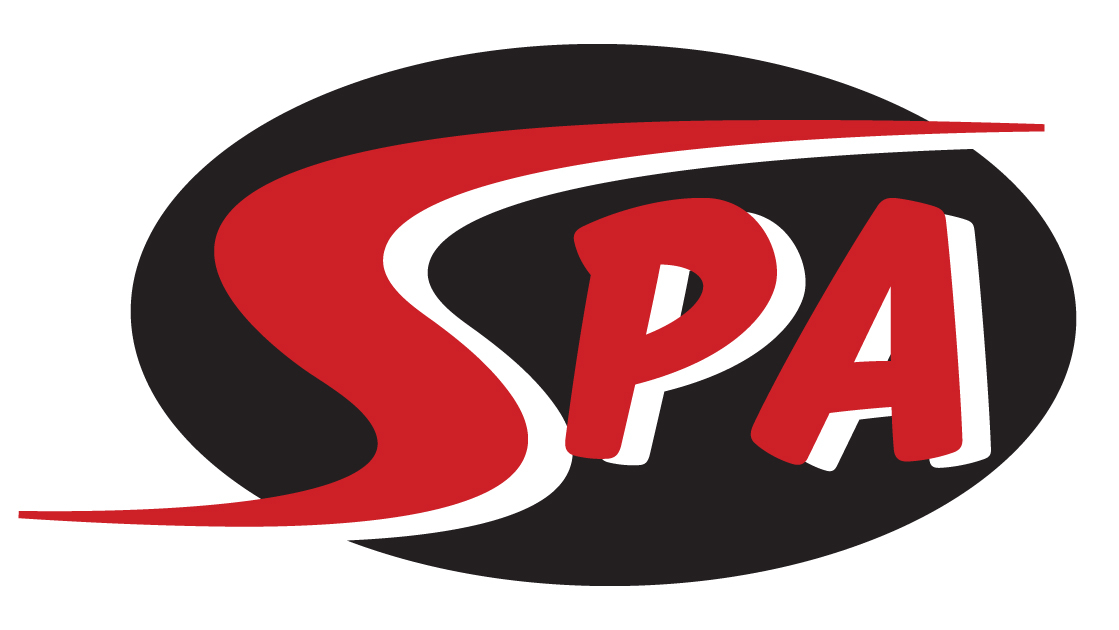 Bronze 2 GroupThe Bronze 2 group is the entry level into the SPA competitive swim program for swimmers age 6-9. Bronze 2 swimmers will be taught fundamental techniques for all four strokes, starts and turns. We will introduce them to competitive swimming situations in practice and help prepare them for meets and competitions as well as short term goal setting. Our ultimate goal is to develop lifelong swimmers while also making sure they have as much fun as possible. Practice & Meet CommitmentBronze 2 workouts are offered 4 days a week for 1 hour each practice. For best results we recommend swimmers attend at least 3 practices per week. We will also introduce a dry land program focusing on posture, coordination, stability and flexibility. Swim meets are an important part of training. The recommended meet schedule is posted on the SPA website under the “Meets” tab, and Bronze 2 swimmers are expected to compete once a month.  Group ExpectationsSwimmers placed in Bronze 2 will be able to:do freestyle and backstroke and have a concept of one other stroke.side breath in freestyle.drop down and streamline off the wallunderwater dolphin kickSwimmers in Bronze 2 are expected to:attend 3-4 practices per week.work toward achieving “B” National Motivational Timescompete in Gulf Championship meets in December, February and JulyNext Steps
From Bronze 2 swimmers will be moved to the Bronze 1 or Silver 2 groups as they progress.Training Equipment - RequiredMesh Equipment BagGoggles (two pairs)FinsKick BoardSwim CapPractice Suit - no board shorts or two-piece suitsWater BottleAthletic Shoes and clothes for Dry LandCompetition Apparel – RequiredSPA Racing SuitSPA Swim CapSPA T-shirt and/or SPA warm ups.($125 per month includes facility fee)